Program Director, Cross Cultural Connections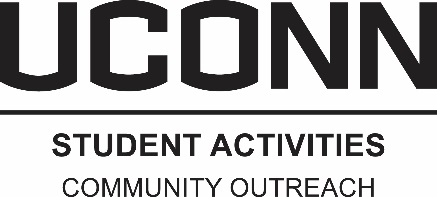 Position DescriptionPosition SummaryCross Cultural Connections works with international college-age students to assist them with mastery of language and cultural competency. UConn students are matched with international students in a 1-on-1 format and they meet at mutually convenient times. Program directors are responsible for the overall management and coordination of a designated Community Outreach (CO) program or project. Specific tasks and obligations for each program vary depending on the program; however, the following responsibilities are required of all program directors.Major Duties and ResponsibilitiesProgram Management and Development  Review mission statement and revise as needed Develop appropriate goalsContact and meet accordingly with site supervisorServe as a liaison between participants and site supervisorImplement service activities that meet the self-identified needs of clients; create appropriate materials, engage participants in service delivery, and access external resources as neededCommunicate and meet regularly with designated CO staff member and Volunteer Management Recruit, screen, train and support volunteer and work study participantsPrepare participants through orientation and training workshops to achieve program’s objectives; organize meetings, develop training materials, and facilitate activities Provide ongoing monitoring and supervision of participantsCommunicate regularly with participants regarding scheduling, transportation, activity planning, payroll, and other related program functionsRecognize participants for their contributions Organize opportunities for participants to reflect on their experiencesAdministrative Tasks Attend all related CO meetings, trainings, seminars, and workshopsManage any financial or other resources including budgeting, purchasing, and trackingCollect and update data related to programs, membership, and service hoursSchedule and monitor transportation Represent CO at University classes, meetings, or eventsPerform other related duties and activities to support the program and the Office of Community Outreach, as neededProgram Participation Program directors are expected to participate in their program on a regular schedule as determined with their staff supervisorQualificationsMinimum Qualifications: At least one year related experience working with ESL and/or Cross Cultural ConnectionsOne semester or more of related experience in a leadership and/or supervisory position A strong appreciation for, as well as a willingness to work with and support, demographically diverse and traditionally underrepresented and oppressed groups (e.g. race, cultural, gender, ability, and sexual orientation)Capacity to facilitate individual and group supervisory meetings including conflict resolution / problem solvingCapability to positively represent CO to the University and external community Proficient interpersonal, relationship, and partnership building skills Ability to effectively convey oral and written communication Demonstrated program development and organizational skills including ability to manage multiple tasks/projects and planning special events Ability to work independently, assess programmatic needs, and develop creative solutions Demonstrated basic knowledge and skill in the use of personal computers and basic software programs such as Microsoft Office Word and Excel Willingness to work irregular and flexible hours including evenings and weekendsStudent must not be on academic probation and maintain academic standing in accordance with the Department of Student Activities Student Leader Eligibility Policy (less than a 1.8 semester GPA for 1-23 credits, or less than a 2.0 semester GPA for 24+ credits)Preferred Qualifications:One year related experience in a leadership and/or supervisory position Excellent computer skills with an emphasis on Microsoft Office Word  and ExcelAbility to communicate in another language besides EnglishCommitmentFull academic year commitment is requiredParticipation in CO training in August the week before Fall Semester begins  10-12 hours per week; exact hours and schedule will fluctuate and are flexible to student’s academic schedule The University of Connecticut is an Equal Opportunity Employer and supports all state and federal laws that promote equal opportunity and prohibit discrimination. In keeping with our commitment to build a culturally diverse community, the University of Connecticut encourages applications from women, veterans, people with disabilities and members of traditionally underrepresented populations.